CAMARA MUNICIPAL DE SANTA BRANCASECRETARIA DE FINANÇAS - CNPJ.01.958.948/0001-17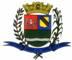 PCA AJUDANTE BRAGA 108 CENTRO SANTA BRANCAData: 13/02/2017 11:05:35Transparência de Gestão Fiscal - LC 131 de 27 de maio 2009 Sistema CECAM (Página: 1 / 2)Empenho	Processo	CPF/CNPJ	Fornecedor	Descrição	Mod. Lic.	Licitação	Valor Empenhado	Valor Liquidado	Valor PagoMovimentação do dia 08 de Fevereiro de 201701.00.00 - PODER LEGISLATIVO01.01.00 - CAMARA MUNICIPAL01.01.00 - CAMARA MUNICIPAL 01.01.00.01.000 - Legislativa 01.01.00.01.31 - Ação Legislativa01.01.00.01.31.0001 - MANUTENÇÃO DA CAMARA 01.01.00.01.31.0001.2001 - MANUTENÇÃO DA CAMARA 01.01.00.01.31.0001.2001.31901143 - 13º SALÁRIO 01.01.00.01.31.0001.2001.31901143.0111000 - GERAL45	03/2017	8 - FOLHA DE PAGAMENTO DOS SERVIDORE	, REFERE -SE AO ADIANTAMENTO DE 50% DO DECIMOS TERCEIRO SALARIO DE	OUTROS/NÃO	6.732,17	6.732,17	6.732,172017 AOS SERVIDORES HELCIA CRISTINA E ANTONIO CARLOS CONFORMEPORTARIA ANEXA.01.01.00.01.31.0001.2001.33903007 - GÊNEROS DE ALIMENTAÇÃO 01.01.00.01.31.0001.2001.33903007.0111000 - GERAL01.01.00.01.31.0001.2001.33903021 - MATERIAL DE COPA E COZINHA 01.01.00.01.31.0001.2001.33903021.0111000 - GERAL, AÇUCAR REFINADO UNIAO 1KG, ADOÇANTE ZERO CAL 100ML, CAFE BRASILE IRO TRAD 500GR, MARILAN BISCOITO 400GR, BISCOITO PANCO DELICIOSO 500GR ,BISCOITO PANCO ROSQUINHA MILHO 500GR, BISCOITO PANCO ROSQUINHA LEI TE500GR, BISCOITO PANCO ROSQUINHA COCO 500GR, BISCOITO PANCOROSQUINHA BAUNI 500GR, BISCOITO PANCO ROSQUINHA CHOCOLATE 500GR, LEITE JUSSARA 1 LITRO INTEGRAL41	0/0	019.795.985/0002-06	471 - REDE DE SUPERMERCADOS PORTUGUES	, FILTRO DE PAPEL MELITA 103	DISPENSA D	/0	8,55	8,55	0,0001.01.00.01.31.0001.2001.33903022 - MATERIAL DE LIMPEZA E PRODUTOS DE HIGIENIZAÇÃO 01.01.00.01.31.0001.2001.33903022.0111000 - GERAL42	0/0	019.795.985/0002-06	471 - REDE DE SUPERMERCADOS PORTUGUESPARA VASO SANITARIO, FLANELA MEDIA BRANCA, PANO DE CHAO ALVEJADO,ALCOOL COPERALCOOL 1L, SAB PO OMO MULTIACAO, SAB PEDRA YPE NEUTRO,DETERGENTE YPE 500, LIMPA VIDRO VIDREZ, REMOVEDOR ZULU CLEAN, VEJAMULTIUSO 450ML, LUSTRA MOVEIS YPE 200G01.01.00.01.31.0001.2001.33903699 - OUTROS SERVIÇOS DE PESSOA FÍSICA 01.01.00.01.31.0001.2001.33903699.0111000 - GERAL37	0/0	101.254.478-84	257 - SERVIDOR MUNICIPALSUBTOTALTOTALMODALIDADES DE LICITAÇÃOCO-C - CONVITE / COMPRAS/SERVIÇOSCONC - CONCURSO PÚBLICOCO-O - CONVITE / OBRASCP-C - CONCORRÊNCIA PUBLICA / COMPRAS/SERVIÇOSCP-O - CONCORRÊNCIA PUBLICA / OBRASDISP - DISPENSACAMARA MUNICIPAL DE SANTA BRANCASECRETARIA DE FINANÇAS - CNPJ.01.958.948/0001-17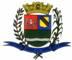 PCA AJUDANTE BRAGA 108 CENTRO SANTA BRANCAData: 13/02/2017 11:05:35Transparência de Gestão Fiscal - LC 131 de 27 de maio 2009 Sistema CECAM (Página: 2 / 2)Empenho	Processo	CPF/CNPJ	Fornecedor	Descrição	Mod. Lic.	Licitação	Valor Empenhado	Valor Liquidado	Valor PagoIN-G - INEXIGIBILIDADEIS-C - ISENTO DE LICITAÇÕES / COMPRAS/SERVIÇOSIS-O - ISENTO DE LICITAÇÕES / OBRASPR-E - PREGAO ELETRÔNICOPR-G - PREGAO PRESENCIALTP-C - TOMADA DE PREÇOS / COMPRAS/SERVIÇOSTP-O - TOMADA DE PREÇOS / OBRASSANTA BRANCA, 08 de Fevereiro de 2017EVANDRO LUIZ DE MELO SOUSA1SP147248/0-8CHEFE DA COORD FINANCEIRA390/0019.795.985/0002-06471 - REDE DE SUPERMERCADOS PORTUGUES400/0019.795.985/0002-06471 - REDE DE SUPERMERCADOS PORTUGUESDISPENSA D/0260,07260,070,00DISPENSA D/057,3657,360,00, CLOROY TAY 1 LITRO, YPE AGUA SANITARIA 1 LITRO, APLIK GEL ADEVISO 7GDISPENSA D/0306,06306,060,00, refere-se ao adiantamento de numerario para custear as despesas da vereadora Juliana eOUTROS/NÃO/0-43,50-43,50-43,50do assessor de gabinete Sergio em viagem ao municipio de São Jose  dos Campos, no dia07.02.2017, no Co-necta  Espaço Coworking  das 14 as 18 horas .------------------------------------------------------------------7.320,717.320,716.688,67------------------------------------------------------------------7.320,717.320,716.688,67